ŠKT DRUŠTVO LEVPA VABI NA»MUŠJE DIRKE«LEVPANEDELJA, 7. avgust 2011Program:14.00 – NATOP HARMONIKAŠEV(med njimi tudi svetovna mladinska prvaka,Boškin in Poles)Tradicionalne DIRKE Z OSLI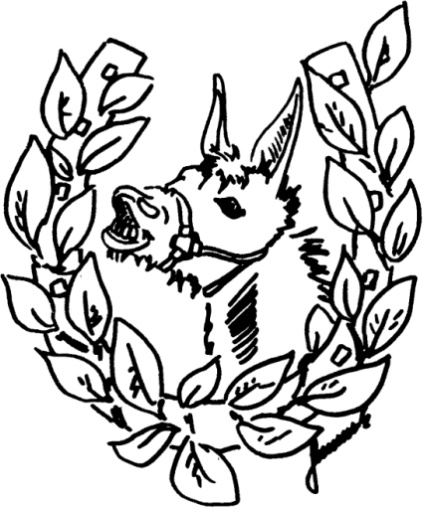 Nastop HUMORISTA VITORJO in FERUČOEksibicijska dirka z osli                           »SLOVENIJA IMA TALENT«17.00 – TOMBOLA: 1. TOMBOLA: 299€2. TOMBOLA: 200 €1. ČINKVINA: CEMENT 1,5 T v vrednosti 150€2. ČINKVINA: vrednost 50€ (samokolnica,lopata,grablje)RAZSTAVA DOMAČEGA PECIVA IN PONUDBABOGATA KULINARIČNA PONUDBADOMAČA HRANA: JOTA, FRTALJA, OCVIRKI, ŽGANCI, KISLO MLEKO19.00 – PLES S SKUPINOVESELE ŠTAJERKEPRIREDITEV BO POVEZOVAL GORAN VELIKONJA -VITORIOVljudno vabljeni!VSTOP PROSTInf.: www.drustvo-levpa.si